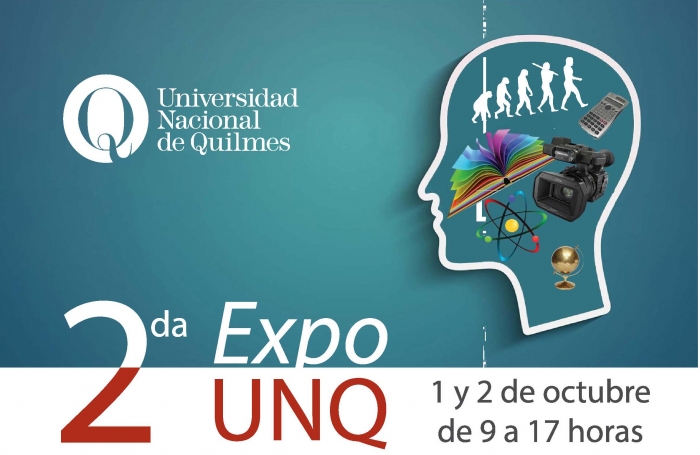 HorarioActividad – Día Martes  1º de octubreLugar9 a 17 hs.Muestra de objetos y experiencias de estudiantes con presencia de referentes de carrera –TO y enfermería-. Información y charla específica sobre el espacio de prácticas de las carreras de profesorados. La carrera de educación: utilizará el stand como espacio de encuentro para conversar sobre el rol del Licenciado en educación y una muestra sobre ESI (educación sexual integral)SUM10.00 – 11.00 hs Lic. En Educación: Charla y actividades ¿Qué hace un licenciado en Educación?SUM10.00- 17 hsLic. En Enfermería: Exposición Permanente de Enfermería “La Simulación en la enseñanza”SUM11.00- 12.00 hsLic. En Historia y Profesorado de Historia: Preguntados y Juego TEG ¿Qué sabes de Historia?  SUM o Rosa de los Vientos11.00- 12.00 hsLic. En Comunicación Social: Redes Sociales, Periodismo digital y usos de las tecnologías.Aula 1812.00.-12.30 hsProfesorados: “El espacio de la práctica” SUM12.00.-12.30 hsLic. En Cs. Sociales: Actividad Metodológica “Construcción de datos en las Ciencias Sociales” 514.00 -15.00 hsLic. En Historia y Profesorado de Historia: Preguntados y Juego TEG ¿Qué sabes de Historia?SUM o Rosa de los Vientos14.00 -15.00 hsLic. En Comunicación Social: Redes Sociales, Periodismo digital y usos de las tecnologías.Aula 1814.00 -15.00 hsLic. En Terapia Ocupacional: Muestra de estudiantes “ La terapia ocupacional y las actividades de la vida diaria”SUM15.00-15.30  hsProfesorados: “El espacio de la práctica” SUM15.00 -16.00 hsLic. En Terapia Ocupacional: Espacio de juego: “La importancia del juego en TO”Rosa de los Vientos15.00 -16.00 hsLic. En Educación: Charla y actividades ¿Qué hace un licenciado en Educación?SUM16.00-17.00 hs  Lic. En Cs.. Sociales: Actividad Metodológica “Construcción de datos en las Ciencias Sociales5HorarioActividad – Día Miércoles 2 de octubreLugar9 a 17 hs.Muestra de objetos y experiencias de estudiantes con presencia de referentes de carrera –TO y enfermería-. Información y charla específica sobre el espacio de prácticas de las carreras de profesorados. La carrera de educación: utilizará el stand como espacio de encuentro para conversar sobre el rol del Licenciado en educación y una muestra sobre ESI (educación sexual integral)SUM10.00 – 11.00 hs Lic. En Educación: Charla y actividades ¿Qué hace un licenciado en Educación?SUM10.00- 17 hsLic. En Enfermería: Exposición Permanente de Enfermería “La Simulación en la enseñanza”SUM11.00- 12.00 hsLic. En Historia y Profesorado de Historia: Preguntados y Juego TEG ¿Qué sabes de Historia?  SUM o Rosa de los Vientos11.00- 12.00 hsLic. En Comunicación Social: Redes Sociales, Periodismo digital y usos de las tecnologías.Aula 1812.00.-12.30 hsProfesorados: “El espacio de la práctica” SUM12.00.-12.30 hsLic. En Cs. Sociales: Actividad Metodológica “Construcción de datos en las Ciencias Sociales” 514.00 -15.00 hs Lic. En Educación: Charla y actividades ¿Qué hace un licenciado en Educación?SUM14.00 -15.00 hsLic. En Cs. Sociales: Actividad Metodológica “Construcción de datos en las Ciencias Sociales” 515.00-15.30  hsLic. En Enfermería: Exposición Permanente de Enfermería “La Simulación en la enseñanza”SUM15.00 -16.00 hsLic. En Comunicación Social: Redes Sociales, Periodismo digital y usos de las tecnologías.Aula 1815.00 -16.00 hsLic. En Historia y Profesorado de Historia: Preguntados y Juego TEG ¿Qué sabes de Historia?  SUM o Rosa de los Vientos16.00-16.30 hsProfesorados: “El espacio de la práctica” SUM